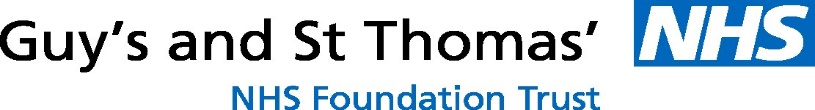 National Cockayne/TTD ServiceRare Diseases CentreFirst Floor Lift/Stairs BSouth Wing (Purple Zone)Westminster Bridge RoadLondon, SE1 7EHCS/TTD Administrator: 0207 188 7188 x 58030Date of Referral:Referrer Name:Referrer Designation:Referrer Contact Details:	Please complete referral form fully and e mail to gst-tr.cs-ttd@nhs.net along with any genetic testing results and clinical letters that are available. Any queries: please contact Dr Shehla Mohammed – National Lead for CS/TTD or Paula Sullivan/Phillipa Sellar – Nurse practitioner for CS/TTD on gst-tr.cs-ttd@nhs.netPatient InformationSurname:First name:Date of Birth: NHS numberEthnicity:First Language:Translator required:      Y      NSex:    M    FDiagnosis:Age of diagnosis:Mutation:Address:Telephone:E-mail: GP:Local Paediatrician: Safeguarding Concerns: Y/N(please specify if Y)Social Worker:Mother:NameD.O.B: Ethnicity:Father:Name D.O.B:Ethnicity:FAMILY TREE (if possible)Consanguinity:     YES (specify on the tree)         NOPRENATAL PERIODAbnormal fetal ultrasound:      NO         YES - Please Specify: PRENATAL PERIODAbnormal fetal ultrasound:      NO         YES - Please Specify: BIRTHTerm: …………………..Weight: ……………………………….Length: ……………………………….Head circumference: ………….………   Other (please specify):   Skin: dry or scaly:      NO      YESNEUROLOGICAL DISORDERSIntellectual disability:  None      Mild    Moderate    SevereOnset: ………………………………………Age of walking: …………………………………Age of loss of walking: …………………………………NEUROIMAGING (MRI, CT-scan) :  NO       YES Result if available:OPHTHALMIC (Eye) DISORDERSOther (please specify): …………………………………………...AUDITORY (hearing) ASSESSMENTSensorineural hearing loss             None         Mild      Moderate      SevereAuditory evoked potential               Not done       DoneAUDITORY (hearing) ASSESSMENTSensorineural hearing loss             None         Mild      Moderate      SevereAuditory evoked potential               Not done       DoneSKIN EXAMINATIONSKIN EXAMINATIONDENTAL EXAMINATIONDENTAL EXAMINATIONFEEDING HISTORYFEEDING HISTORY   Drug Reaction:	Y/N    Please Specify:   Drug Reaction:	Y/N    Please Specify: